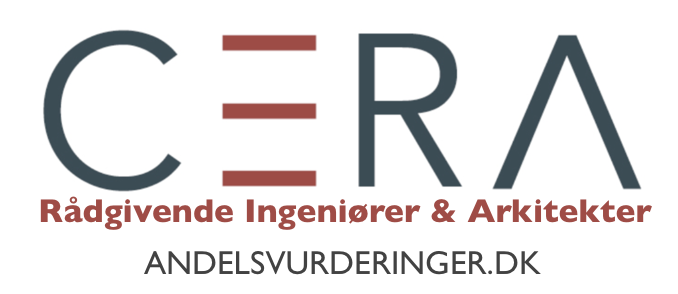 Noter de forbedringer som ønskes i vurderingsrapporten. Skemaet bedes udfyldt inden besigtigelsen. Vedlæg evt. tidligere vurdering/opgørelse. Bemærk vores rådgivere altid er forpligtet til at notere fejl, mangler og tilbagehold i boligen, som følge af gældende lovgivning.